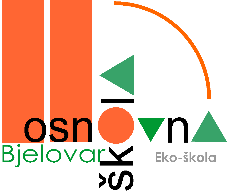 II. OSNOVNA ŠKOLAB j e l o v a rIvana Viteza Trnskog 19OIB:68503362068KLASA: 112-02/23-01/27URBROJ: 2103-39-01-23-21U Bjelovaru, 29. prosinca 2023. godineOBAVIJEST KANDIDATIMA PRIJAVLJENIM NA NATJEČAJ ZA RADNO MJESTO SPREMAČA/ICE RASPISANOG OD 15.11. – 23.11.2023.(određeno, puno radno vrijeme)Testiranje odnosno  procjena za navedeno radno mjesto održat će se dana 07. prosinca 2023. godine (četvrtak).  Na testiranje odnosno procjenu s početkom u 09:00h pozivaju se niže navedene kandidatkinje čije prijave udovoljavaju uvjetima natječaja:Vinka Filić,Željkica Rakijaš,Ana Vrhar Šalamun,Mirjana Lončar,Ivana Popec.Na testiranje odnosno procjenu s početkom u 10:00h pozivaju se niže navedene kandidatkinje čije prijave udovoljavaju uvjetima natječaja:Ivkica Horvat,Snježana Sokolović,Terezija Vinković,Valentina Plesac,Mira Pavlović.Na testiranje odnosno procjenu s početkom u 11:00h pozivaju se niže navedene kandidatkinje čije prijave udovoljavaju uvjetima natječaja:Katarina Prigl,Đurđica Olijan.Povjerenstvo za procjenu i vrednovanje kandidata za zapošljavanje